Convenis per a l’ús de la plantilla:El blau i cursiva és el text d’instruccions entre <>.  Eliminar abans de presentar el document (inclòs aquest paràgraf) per a la seva revisió, aprovació o publicació, complimentant l’apartat amb la informació requerida amb lletra Arial 10, normal i en color  negre.Històric de revisions de la plantilla (esborreu-lo abans d’usar)Nota:	Es recorda que s’ha de complimentar el registre de canvis del document a lliurar i renombrar el fitxer. El text de peu de pàgina es pot actualitzar clicant  F9 .RESPONSABLE DEL DOCUMENT: 	Í N D E X	1.	INTRODUCCIÓ	31.1	Propòsit	31.2	Abast	31.3	Definicions, acrònims  i abreviatures	31.4	Referències	32.	DISSENY DETALLAT	32.1	Component <Nom component>	32.1.1	Disseny del component	32.1.2	Escenaris i algorismes	42.1.3	Altres vistes i informació addicional	5ANNEXOS:	7INTRODUCCIÓEl disseny detallat es centra en els detalls d’implementació necessaris per implementar l’arquitectura definida al document de disseny de l’arquitectura. Aquesta informació ha de ser definida de forma que a la construcció no es puguin prendre decisions més enllà de la pròpia sintaxi.Propòsit<Incloure una breu introducció als motius que han portat a crear aquest document.>Abast<Indicar l’abast del document, distingint clarament en quins casos aplica 100% i en quins altres caldria fer-hi adaptacions.>Definicions, acrònims  i abreviatures<Incloure una llista de definició dels conceptes que són necessaris per la comprensió del document.>Referències<Indicar les referències a les normes, guies i llibres blancs que apliquen al disseny >.Incloure així mateix lectures que siguin prerequisit per a entendre el document i la seva aplicabilitat.>DISSENY DETALLAT<Per cada component replicar l’estructura de l’apartat següent:>Component <Nom component>Disseny del component<Descriure el disseny del component amb l’ús de diagrames de Package i diagrames de classes que mostrin els enllaços entre els subcomponents/subpackages o classes dins el component, i les classes dels components amb els que interactua>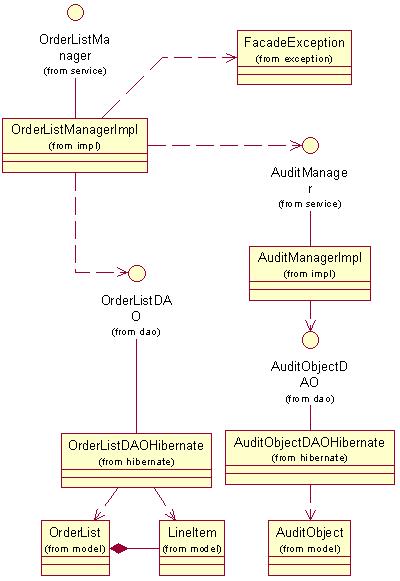 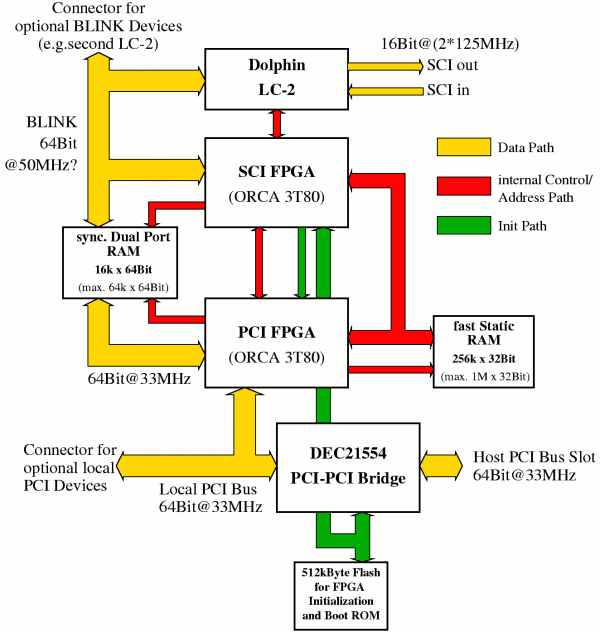 >Escenaris i algorismes<Descriure amb l’ús de diagrames de seqüència i/o col·laboració el flux de missatges i operacions entre els components/packages/classes dins el component, pels diferents escenaris determinats. 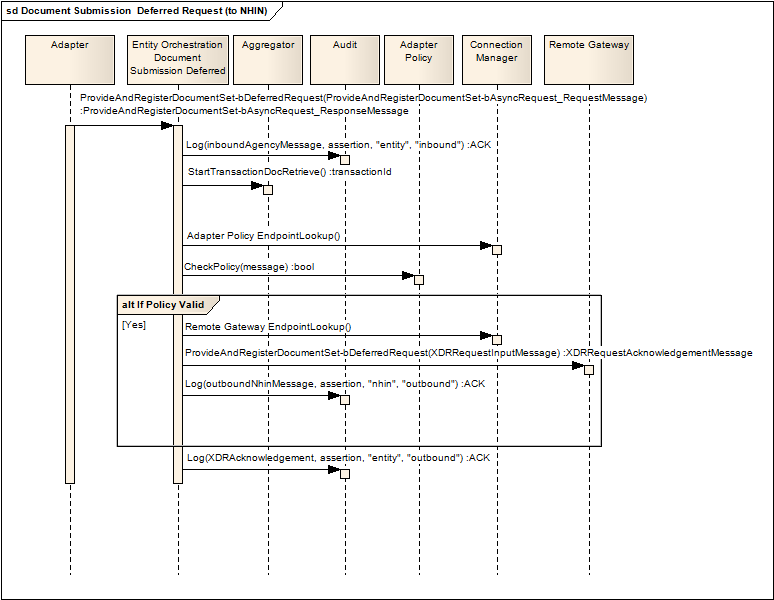 Descriure els algorismes. Aquests poden ser descrits fora del document (en aquest cas incloure una referència.> Altres vistes i informació addicional<Incloure altres vistes i informació del component:Taules de la base de dades que usa amb el seu detall (camps, ...).Paràmetres de configuracióAlternatives i decisions,...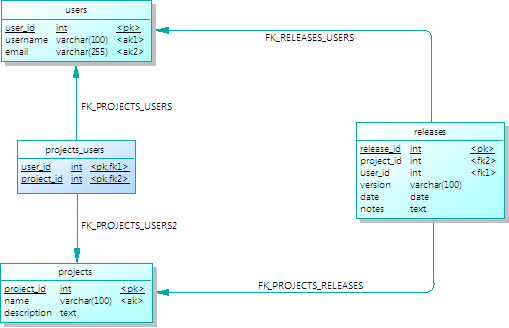 .>ANNEXOS<Incloure informació que es necessària d’afegir .><Exemple: Incrustar taules de la pròpia aplicació>PARAMETRITZACIÓ I ROLS.RevisióRedactat perRevisat perAprovat perData aprovacióData publicació1.0OQUALOQUALXavier Escudero30/05/201330/05/20131.1OQUALOQUALXavier Escudero30/05/201330/05/20131.2OQUALOQUALXavier Escudero21/03/201427/03/2014Registre de canvis de la plantillaRevisióApartatData ModificacióMotiu del canvi1.1Estructura dels apartats30/05/2013Nou apartat, ANNEXOS, per agregar informació addicional que es consideri necessària. 1.2Model plantilla20/3/2014Normativa Nomenclatura de fitxers per a documents electrònicsRevisióRedactat perRevisat perAprovat perData aprovacióData publicacióRegistre de canvis del documentRevisióApartatData ModificacióMotiu del canviTransaccionsDescripcióRolsDescripcióTaules parametritzacióDescripció